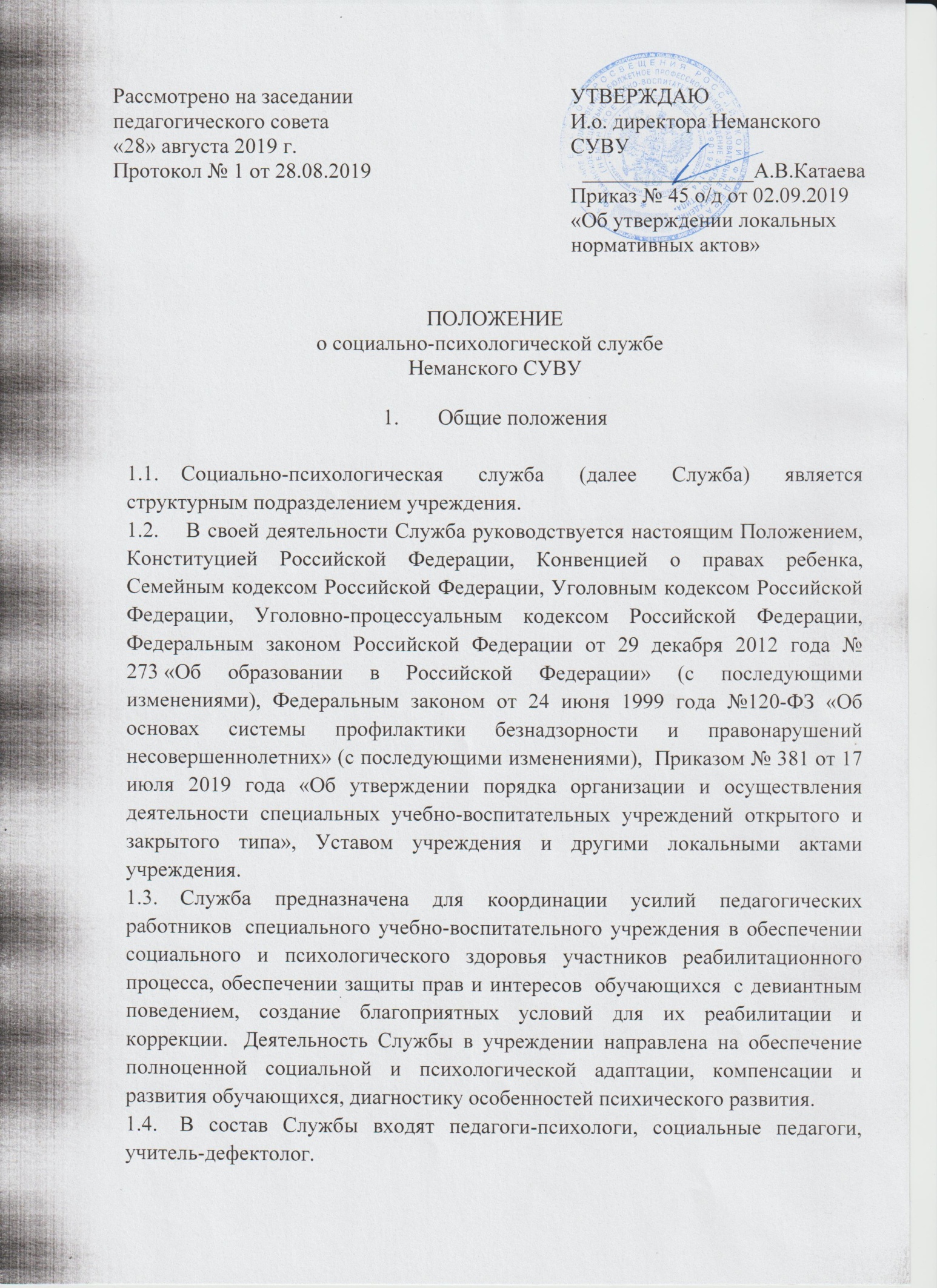 В зависимости от специфики рассматриваемого вопроса к работе Службы могут привлекаться представители учредителя,  заместители директора учреждения, заинтересованные представители органов государственной власти,  специалисты управления образования муниципального района, другие участники образовательных отношений.Общее руководство деятельностью Службы осуществляет начальник социально-психологической службы, назначаемый директором учреждения. Начальник и специалисты Службы непосредственно подчиняются заместителю директора по воспитательной работе, а также согласовывают  с ним документацию по Службе. Работа Службы учебно-воспитательного учреждения основывается на строгом соблюдении международного и  Российского законодательства в области защиты прав детей, а также законодательства РФ в области образования.
2. Основные задачи Службы:2.1. Диагностика психосоматического состояния подростка;2.2. Координация усилий педагогического коллектива по реабилитации, коррекции и развитию обучающихся с девиантным поведением;2.3. Развитие психолого-педагогической компетентности (психологической культуры) обучающихся с девиантным поведением и педагогических работников;2.4. Психолого-педагогическое сопровождение образовательных и воспитательных программ;2.5. Социально-педагогическое сопровождение обучающихся с девиантным поведением, их социальная адаптация и правовая защита, помощь (содействие) в решении актуальных задач развития, обучения, коррекции, социализации;2.6. Разработка мер по социально-педагогическому сопровождению обучающихся в трудной жизненной ситуации;2.7.     Разработка мер по профилактике социальных девиаций среди обучающихся; 2.8. Создание комплексных индивидуальных коррекционно-развивающих программ, нацеленных на взаимосвязанное развитие и коррекцию различных сторон личностного и познавательного развития обучающихся;2.9. Обеспечение специализированного сопровождения обучения и воспитания обучающихся;2.10. Профилактика перегрузок обучающихся.
3. Основные направления работы: 3.1. Структура Службы представлена тремя  подразделениями:3.1.1. Психологическое подразделение, которое включает в себя следующие виды направлений:Диагностика уровня познавательной, эмоционально-волевой сферы обучающегося с девиантным поведением  и особенностей межличностных отношений при поступлении в учреждение.Проведение диагностики индивидуальных особенностей личности обучающегося с девиантным поведением, выявление причин психосоматических нарушений.Изучение межличностных отношений в коллективе обучающихся с девиантным поведением.Создание благоприятного психологического климата в учреждении, способствование определению форм взаимоотношений между участниками образовательного процесса.Консультирование педагогического коллектива по возникающим вопросам, касающихся их профессиональной компетенции.Профилактика психологической перегрузки и эмоциональных срывов у обучающихся.Разработка и осуществление программ, направленных на развитие личностного потенциала обучающихся с девиантным поведением.Диагностика и анализ степени адаптации обучающихся с девиантным поведением на разных этапах жизни в учреждении.Коррекционно-развивающие занятия (групповые и индивидуальные).Участие в реализации программы исторического краеведения.Выступление по актуальным проблемам психического развития детей на психологических консилиумах, на педсоветах, совещаниях, методических объединениях  по проблемам психологии детей с девиантным поведением,  по теоретическим вопросам возрастной, педагогической и специальной психологии.Консультирование администрации и членов педагогического коллектива учреждения по проблемам психологического развития подростков.Способствование повышению психологической культуры всех членов  педагогического коллектива учреждения.Выпуск методических рекомендаций по изучаемым проблемам.Участие в работе ПМПк. 3.1.2.  Социальное подразделение, которое включает в себя следующие виды направлений:Регистрация обучающихся по месту пребывания. Формирование и ведение личных дел обучающихся.Прием обучающихся по вопросам пребывания в учреждении, взаимодействия с родственниками, социально-правовым вопросам и т.д.Формирование личного дела обучающихся, проведение  систематической работы с личным делом с целью определения путей реализации защиты и интересов обучающихся.Диагностика проживания обучающихся до поступления в учреждение (семейные условия проживания, проживание в социальном центре и др. учреждениях).Оказание адресной социально-педагогической поддержки обучающихся и защиты их прав, проектирование адаптации обучающихся в новых жизненных ситуациях, обеспечение регулярного взаимодействия с родителями (законными представителями) обучающихся, организация  консультативной помощи.Определение специфики социального окружения, влияющего на процесс развития личности обучающихся, определение социального статуса обучающихся в учреждении. Оказание содействия обучающимся в трудовом и бытовом устройстве после выпуска из учреждения.Диагностика социальной адаптации выпускника учреждения, прослеживание дальнейшей интеграции его в социуме; сопровождение, в случае необходимости, обучающихся после выпуска до места проживания.Участие по доверенности от имени учреждения по защите прав и интересов обучающихся в правоохранительных органах, судебных заседаниях.Участие в реализации программы исторического краеведения.Содействие созданию обстановки психологического комфорта и безопасности личности обучающихся, а также установлению гуманных, нравственно здоровых отношений в социальной среде. Проведение групповых и индивидуальных занятий с обучающимися.Консультация лиц, привлекаемых к сотрудничеству с  учреждением по вопросам социальной адаптации обучающихся.Участие в формировании портфолио обучающихся при выпуске из учреждения.Индивидуальная и групповая работа по вопросам социально – бытовой ориентировке обучающихся с девиантным поведением в течении всего периода реабилитации.Участие в работе ПМПк.Выступления на педагогических советах, методических объединениях, и других совещаниях по вопросам социальной защиты.Выпуск методических рекомендаций по изучаемым проблемам.Участие в комиссии по профилактике правонарушений.3.1.3. Дефектологическое подразделение, которое включает в себя следующие виды направлений:Определение особенностей познавательной и учебной деятельности обучающихся.Динамическое наблюдение за развитием обучающихся. Изучение усвоения программных знаний, умений и навыков (по основным предметам).Составление индивидуальных карт динамического развития.Проведение индивидуальных, групповых / подгрупповых занятий.Анализ процесса коррекционного воздействия на развитие обучающегося и оценка его эффективности. Индивидуальные консультации для педагогов.Формирование умений и навыков, необходимых для усвоения программного материала.Первичное дефектологическое обследование.Систематическое наблюдение за динамикой и коррекцией психического, интеллектуального развития.Определение методов, приемов, средств коррекционно-развивающих  занятий.Формирование положительной мотивации к обучению.Повышение уровня общего развития, восполнение пробеловпредшествующего развития и обучения.Коррекция отклонений в развитии познавательной и эмоционально–  личностной сферы.Участие в реализации программы исторического краеведения.Обеспечение успешности адаптации обучающегося с ОВЗ в процессе коррекционно-развивающих занятий.Профилактика перегрузок обучающихся.Выступления на педагогических советах, методических объединениях, и других совещаниях по вопросам социальной защиты.Выпуск методических рекомендаций по изучаемым проблемам.Профилактика психологической перегрузки и эмоциональных срывов у обучающихся.Участие в работе ПМПк.4. Права сотрудников Службы:4.1. Вносить предложения по совершенствованию работы, связанной с предусмотренными должностной инструкцией и обязанностями.4.2. Определять приоритетные направления работы, выбирать формы и методы работы.4.3. Знакомиться с документацией учебно-воспитательного процесса, необходимой для качественного выполнения своих обязанностей, обращаться с запросами к администрации учреждения.4.4. Повышать свою квалификацию в установленном порядке.4.5. Проходить аттестацию в установленном порядке.5. Сотрудники Службы обязаны:5.1. Руководствоваться соответствующими нормативными документами, настоящим Положением и другими документами, регламентирующими деятельность Службы.5.2. Рассматривать вопросы и принимать решения строго в границах своей профессиональной компетенции.5.3. Изучать документацию о состоянии здоровья обучающихся; выявлять  особенности развития познавательной и эмоционально-личностной сфер; изучать социальную ситуацию развития подростка.5.4. Работать в тесном контакте с руководством образовательного учреждения.5.5. Выполнять распоряжения администрации образовательного учреждения.5.6. Представлять для согласования годовой план и отчет работы руководителю Службы.6. Документация и отчетность Службы:6.1. Сотрудники Службы ведут документацию, основными которые являются: личные дела обучающихся;карты психолого-педагогического сопровождения обучающихся, годовые планы; журналы учета форм работы с обучающимися;журнал учета выдачи рекомендаций. 6.2. Специалисты предоставляют анализ работы по своему направлению в конце учебного года, а также данные к отчету по самообследованию учреждения, подготавливают отчеты СУ-1, СУ-2. Предоставляют отчетную и аналитическую документацию по требованию руководителя учреждения.  6.3. Рекомендации Службы доводятся до администрации на совещаниях при директоре, затем выносятся на педагогические советы, оперативные совещания с педагогическим коллективом, заседания творческих объединений.7. Взаимодействие Службы:7.1. Сотрудники Службы осуществляют взаимодействие с администрацией, воспитательной службой учреждения, педагогами дополнительного и профессионального образования, учителями, медицинской частью учреждения, режимной службой. В рамках своей деятельности осуществляют обмен информацией с законными представителями обучающихся, правоохранительными органами, ПДН, КДН и ЗП, судами и социальными службами  регионов РФ по месту жительства обучающихся.7.2. В установленные сроки, согласно Федеральному закону от 24 июня 1999 года №120-ФЗ «Об основах системы профилактики безнадзорности и правонарушений несовершеннолетних» и  Приказу № 381 от 17 июля 2019 года «Об утверждении порядка организации и осуществления деятельности специальных учебно-воспитательных учреждений открытого и закрытого типа», в течение 12 часов с момента прибытия обучающегося социальным педагогом СУВУ направляется уведомление родителям (законным представителям) о помещении обучающегося в указанное учреждение, а при отсутствии сведений о родителях (законных представителях) уведомление направляется в течение трех суток в орган опеки и попечительства по его последнему месту жительства. В течение пяти суток письменная информация о помещении обучающегося направляется в образовательную организацию, из которой он выбыл, органы, осуществляющие управление в сфере образования, судебный орган, КДН и ЗП по месту жительства обучающегося, а также по месту нахождения учреждения закрытого типа.       Не позднее чем за один месяц социальный педагог направляет информацию родителям (законным представителям, а в случае их отсутствия – орган опеки и попечительства) и КДН и ЗП по месту жительства и месту пребывания обучающегося о прекращении его пребывания в учреждении.